Solving geometric problemsFor more general problems involving vectors, often drawing a diagram helps![Textbook]  and  are the points ,  and  respectively.Find  and , giving your answers in the form 
.Show that the lines  and  are parallel and that .Hence describe the quadrilateral .[Textbook]  and  are the points  and  respectively. Find the coordinates of the point  so that  forms a parallelogram.There are many contexts in maths where we can ‘compare coefficients’, e.g.        Comparing  terms: We can do the same with vectors:[Textbook] Given that 
, find the values of  and .[Textbook] The diagram shows a cuboid whose vertices are  and . Vectors  and  are the position vectors of the vertices  and  respectively. Prove that the diagonals  and  bisect each other.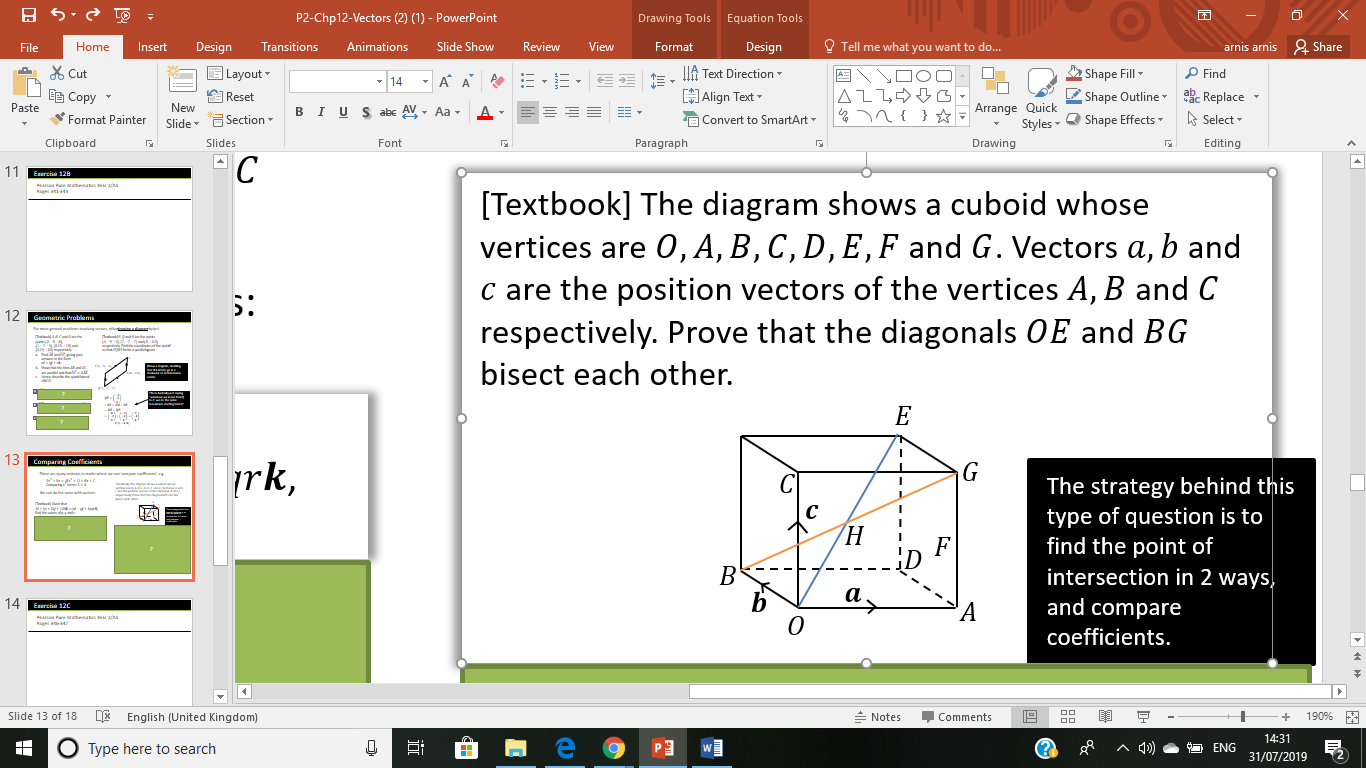 The strategy behind this type of question is to find the point of intersection in 2 ways, and compare coefficients.